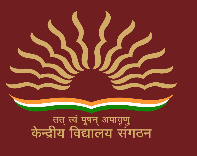 केंद्रीय विद्यालय बाम्बोलिम कैम्प, गोवा KENDRIYA VIDYALAYA BAMBOLIM CAMP, GOA 	शैक्षिक सत्र 2023-24 हेतु पूर्णरूपेण अंशकालीन अनुबंध/ संविदात्मक आधार पर उपलब्ध रिक्तियों के स्थान पर शिक्षकों की नियुक्ति हेतु पैनल तैयार करने हेतु निम्नलिखित तिथि पर प्रत्यक्ष साक्षात्कार का आयोजन किया जा रहा है ।     Walk in Interview is being conducted to make a panel of selected candidates for appointment against existing vacancies purely on Contract basis  for the academic year 2023-24. RSVP: KV Bambolim Camp, Goa  0832-2959783	- kvbambolim@gmail.com										PRINCIPAL / प्राचार्य संविदात्मक आधार पर शिक्षकों का प्रत्यक्ष साक्षात्कार / WALK IN INTERVIEW FOR CONTRACTUAL TEACHERSपद का नाम / Name of the Postसाक्षात्कार की प्रस्तावित तिथि / Proposed Date of interviewसाक्षात्कार आयोजन का स्थान / Place of Walk in Interview  साक्षात्कार का समय / Time of Interview स्नातकोत्तर शिक्षक - (अंग्रेजी, हिन्दी, भौतिक विज्ञान, रसायन विज्ञान, जीव विज्ञान, गणित, अर्थशास्त्र, वाणिज्य, कंप्यूटर विज्ञान) PGTs - (ENGLISH, HINDI, PHYSICS, CHEMISTRY, BIOLOGY, MATHS, ECONOMICS, COMMERCE, COMPUTER SCIENCE)20 मार्च 2023 /20th March 2023केंद्रीय विद्यालय बाम्बोलिम कैम्प, गोवा KENDRIYA VIDYALAYA BAMBOLIM CAMP, GOAप्रात: 8.30 बजे से / 8:30 am onwardsप्रशिक्षित स्नातक शिक्षक - (हिन्दी, अंग्रेजी, गणित, सामाजिक विज्ञान, संस्कृत, विज्ञान और कंप्यूटर प्रशिक्षक )TGTs - (HINDI, ENGLISH, MATHS, SOCIAL SCIENCE, SANSKRIT, SCIENCE AND COMPUTER INSTRUCTOR)20 मार्च 2023 /20th March 2023केंद्रीय विद्यालय बाम्बोलिम कैम्प, गोवा KENDRIYA VIDYALAYA BAMBOLIM CAMP, GOAप्रात: 8.30 बजे से / 8:30 am onwards योग प्रशिक्षक, काउंसलर,  नर्स, खेल कूद प्रशिक्षक, स्पेशल एजुकेटर, डाटा एंट्री ऑपरेटरYOGA, COUNSELOR,  NURSE, SPORTS COACH, SPECIAL EDUCATOR, DATA ENTRY OPERATORANDप्राथमिक शिक्षक / PRIMARY TEACHERS22 मार्च 2023 /22nd March 2023केंद्रीय विद्यालय बाम्बोलिम कैम्प, गोवा KENDRIYA VIDYALAYA BAMBOLIM CAMP, GOAप्रात: 8.30 बजे से / 8:30 am onwards